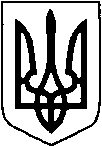 МАР’ЯНІВСЬКА  СЕЛИЩНА РАДАЛУЦЬКОГО РАЙОНУ ВОЛИНСЬКОЇ ОБЛАСТІВИКОНАВЧИЙ КОМІТЕТПРОЄКТРІШЕННЯ__ грудня 2022 року                      смт Мар’янівка                                            № 34/__Відповідно до пункту 1 частини 2 статті 52, 53, 59 Закону України «Про місцеве самоврядування в Україні», Закону України «Про оборону України»,  Указу Президента України від 23.09.2016 №406/2016 «Про  положення про територіальну оборону України», Закону України  від  16.07.2021 №1702-IХ «Про основи  національного супротиву», постанови Кабінету Міністрів України від 29.12.2021 №1449 «Про  затвердження Положення  про  добровольчі формування територіальних громад», з метою матеріально-технічного забезпечення  добровольчих  формувань  територіальної громади до охорони  важливих  об’єктів  і комунікацій , боротьби з  диверсійними групами та  іншими незаконно створеними збройними формуваннями, забезпечення  заходів  правового режиму воєнного стану,  виконавчий комітет  селищної  радиВИРІШИВ:1. СХВАЛИТИ проєкт Програми підтримки добровольчого формування  Мар’янівської   селищної територіальної громади на 2023 рік (далі -  Програма), що додається.2. Головному спеціалісту з питань надзвичайних ситуацій, цивільного захисту  сектору з питань мобілізаційної роботи, надзвичайних ситуацій, ивільного захисту селищної ради Людмилі Іванушко внести проєкт Програми на розгляд постійної комісії з питань бюджету, фінансів, планування, управління власністю, соціально-економічного розвитку та інвестиційної діяльності, депутатської діяльності та етики, дотримання прав людини, законності та правопорядку селищної ради. 3. Контроль за виконанням цього рішення залишаю за собою.Селищний голова                                                                  Олег БАСАЛИК                      Людмила Іванушко                                                                                                              СХВАЛЕНО                                                        Рішення виконавчого комітету                                                       Мар’янівської селищної  ради                                            __ грудня 2022 року №                                                                                                                ПРОЄКТПрограмапідтримки добровольчого формування Мар’янівської селищної територіальної громади на 2023 рік1. ПАСПОРТ ПРОГРАМИІІ. Проблема, на розв’язання якої спрямована Програма1. Програма розроблена на основі Закону України «Про оборону України», Указу Президента України «Про положення про територіальну оборону України» від 23 вересня 2016 року № 406/2016, Закону України “Про основи національного спротиву” від 16 липня 2021 року № 1702-IX, постанови Кабінету Міністрів України «Про затвердження Положення про добровольчі формування територіальних громад» від 29 грудня 2021р №1449.2. Програма визначає основні напрямки підтримки та забезпечення добровольчих формувань територіальної громади, зміцнення матеріально - технічної бази.3. У зв’язку з ускладненням внутрішньополітичної ситуації, зростанням соціальної напруги в Україні, захопленням незаконно створеними збройними формуваннями проросійського спрямування будівель органів державної влади, аеродромів, транспортних комунікацій, органів військового управління, дій диверсійно-розвідувальних груп щодо дезорганізації критично важливих об’єктів забезпечення життєдіяльності населення, системи державного та військового управління в державі виникла нагальна проблема в створенні добровольчих формувань Мар’янівської селищної територіальної громади та  їх матеріально-технічному забезпеченні для охорони важливих об’єктів і комунікацій, території і населення громади, боротьби з диверсійними розвідувальними групами та незаконними збройними формуваннями, а також підтримання безпеки та правопорядку в громаді.4. З урахуванням зазначеного вище необхідно створити сприятливі умови для вжиття відповідних додаткових заходів щодо удосконалення:1)  підготовки формування та розгортання в особливий добровольчих формувань територіальної громади;2) організації та підтримання у постійній готовності системи управління територіальною обороною в громаді;3) системи інформування населення щодо надзвичайних ситуацій природного або техногенного характеру в умовах особливого періоду.4. Також виникає гостра необхідність щодо удосконалення теоретичної і практичної підготовки особового складу добровольчих формувань територіальної громади до виконання завдань територіальної оборони в особливий період з:1) порядку взаємодії між державними органами, забезпечення належних умов підтримання публічної безпеки і правопорядку в умовах особливого періоду;2) надійного функціонування в умовах особливого періоду, надзвичайного воєнного стану органів державної влади та органів військового управління;3) оперативного розгортання військ (сил) Збройних Сил України та інших військових формувань;4) охорони та оборони важливих об’єктів і комунікацій життєдіяльності в умовах особливого періоду;5) виконання заходів правового режиму воєнного стану;6) тактичної, тактико-спеціальної, інженерної, вогневої, медичної та психологічної підготовки особового складу (підрозділів) військових частин територіальної оборони, добровольчих формувань територіальної громади;7) спеціальної підготовки санітарних інструкторів та фельдшерів (підрозділів) військових частин територіальної оборони.5.Зазначені вище завдання передбачаються у заходах Програми.6. Для виконання завдань з територіальної оборони;1) охорона та оборона важливих об’єктів і комунікацій, оборона населених пунктів;2) організація руху опору;3) підтримання правового режиму воєнного стану;6. До складу цих підрозділів залучатимуться жителі територіальної громади нашої громади. 7. Питання матеріального забезпечення підрозділів територіальної оборони покладається на органи       місцевого самоврядування.8.  Для приведення в боєздатний стан та підтримання постійної бойової готовності добровольчих формувань передбачені навчальні збори, тренування з територіальної оборони та постійне укомплектування.ІІІ. Мета Програми1. Метою Програми є здійснення заходів щодо: підготовки особового складу добровольчих формувань територіальної громади до охорони важливих об’єктів і комунікацій, боротьби з диверсійними групами та іншими незаконно створеними збройними формуваннями, забезпечення заходів правового режиму воєнного стану; матеріально-технічного забезпечення потреб особового складу добровольчих формувань територіальної громади та проведенні занять, тренувань, зборів, а саме:1) дообладнання      місць      розміщення	добровольчих формувань територіальної громади (обладнання кімнат зберігання зброї, спальних приміщень для особового складу, закупівля табірних наметів, обладнання місць для організації харчування в польових умовах (в тому числі забезпечення харчуванням), шанцевого інструменту для організації розміщення (підрозділів) військових частин територіальної оборони в польових умовах);2) створення бази для проведення навчальних зборів з добровольчими3) формуваннями територіальної громади;4) забезпечення індивідуальними засобами захисту, засобами харчування, речовим майном особового складу та спорядженням, в тому числі засобами індивідуального бронезахисту та засобами зв’язку, індивідуальними               комплектами медичної допомоги;5) створення навчально-матеріальної бази для організації та проведення занять з військовозобов’язаними, призначеними до складу (підрозділів) військових частин територіальної оборони, а саме:- обладнання місць проведення бойового злагодження (занять) з добровольчими формуваннями необхідним приладдям (інвентарем) для організації занять з тактичної, інженерної та вогневої підготовок.Обґрунтування шляхів і засобів розв’язання проблеми, обсягів та джерел фінансування, строки виконання Програми1. Програма передбачає комплексне розв’язання проблем матеріально - технічного забезпечення (підрозділів) військових частин територіальної оборони та добровольчих формувань територіальної громади, обладнання місць формування (місце проведення зборів з (підрозділами) військових частини територіальної оборони, створення бази мобілізаційного розгортання та навчально-матеріальної бази для організації та проведення занять з військовозобов’язаними, призначеними до складу (підрозділів) військових частин територіальної оборони, проведення патріотичного виховання та роз’яснювальної роботи серед населення області.2. Виконання Програми дасть можливість виконати вимоги щодо здійснення матеріально-технічного забезпечення та підвищення готовності до виконання завдань добровольчими форуваннями.3. Практична реалізація завдань, визначених Програмою, буде досягатися шляхом фінансування Програми з селищного бюджету.4. Ресурсне забезпечення цільової Програми визначене у додатку.5. Обсяги фінансування Програми на 2023 рік становить 300 тис. грн. та передбачаються в селищному бюджеті виходячи з реальних можливостей, а також інших джерел, не заборонених чинним законодавством України.6. Реалізація Програми відбуватиметься протягом 2023 року.V. Результати, очікувані від виконання Програми1. Виконання Програми забезпечить підготовку до вирішення та розв’язання в умовах особливого періоду завдань територіальної оборони, а саме:1) забезпечення надійного функціонування добровольчих формувань територіальної громади;2) охорона та оборона важливих об’єктів і комунікацій життєдіяльності; 3) боротьба з диверсійно-розвідувальними силами, іншими озброєними формуваннями агресора, антидержавними незаконно утвореними озброєними формуваннями та мародерами;4) підтримання правового режиму воєнного стану, посилення охорони громадського порядку та безпеки громадян;5) створення сприятливих умов для належної підготовки особового складу добровольчих формувань територіальної громади до виконання завдань за призначенням.                                 Додатокдо рішення виконавчого комітету                                                                       Мар’янівської селищної ради                                                                    __  грудня 2022 року № 34/__РЕСУРСНЕ ЗАБЕЗПЕЧЕННЯреалізації Програми підтримки добровольчого формування                                             Мар’янівської селищної територіальної громади на 2023 рікПро схвалення проєкту Програми підтримки добровольчого формування Мар’янівської  селищної територіальної громади на 2023 рік1.Ініціатор розробленняПрограмиМар’янівська селищна рада2.Дата, номер і назва розпорядчого документа органу виконавчої влади про розроблення ПрограмиЗакони України «Про військовий обов’язок і військову службу» , «Промобілізаційну підготовку та мобілізацію»;«Про оборону України»,Указ Президента України «Про положення про територіальну оборону України»3.Розробник ПрограмиСектор  з питань мобілізаційної роботи, надзвичайних ситуацій, цивільного захисту Мар’янівської  селищної ради4.Відповідальні виконавці ПрограмиВиконавчий комітет  Мар’янівської селищної ради5.Термін реалізації Програми2023 рік6.Перелік місцевих бюджетів,які беруть участь у виконанні Програмимісцевий, інші джерела фінансування не заборонені законодавством 7.Загальний обсяг фінансових ресурсів, необхідних дляреалізації Програми, всього:300 тис. грн.№ з/пЗаходиОбсяг фінансуваннятис. грн.Відповідальний  виконавець1Обладнання місць розміщення добровольчих	формуваньтериторіальної	громади закупівля табірних наметів, обладнання місць для організації харчування в польових умовах (в тому числі забезпечення харчуванням);  10020023створення бази для проведення навчальних	зборів	з добровольчими формуваннями територіальної громади;забезпечення індивідуальними засобами захисту, продуктами харчування, речовим майном особового	складу	та спорядженням, в тому числі засобами	індивідуального бронезахисту та засобами зв’язку, індивідуальними комплектами медичної допомоги;оплата	проживання, транспортних послуг перевезення  100200Мар’янівська селищна радаучасників навчань та особового складу під час проведення навчальних зборів з підрозділами територіальної оборони, оплата послуг автомобільних вантажних перевезень матеріально-технічних засобів для забезпечення проведення навчальних зборів);створення	навчально- матеріальної бази для організації та проведення занять з військовозобов’язаними,призначеними		до			складу добровольчих формувань, а саме: обладнання	місць		проведення бойового	злагодження	(занять) добровольчого		формуваннянеобхідним	приладдям (інвентарем) для організації занять з тактичної, інженерної та вогневої підготовок.Всього      300